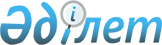 О внесении изменений в решение Шортандинского районного маслихата от 24 декабря 2018 года № С-35/2 "О районном бюджете на 2019-2021 годы"Решение Шортандинского районного маслихата Акмолинской области от 8 ноября 2019 года № С-49/2. Зарегистрировано Департаментом юстиции Акмолинской области 18 ноября 2019 года № 7482
      В соответствии со статьями 106, 109, 111 Бюджетного кодекса Республики Казахстан от 4 декабря 2008 года, с подпунктом 1) пункта 1 статьи 6 Закона Республики Казахстан от 23 января 2001 года "О местном государственном управлении и самоуправлении в Республике Казахстан", Шортандинский районный маслихат РЕШИЛ:
      1. Внести в решение Шортандинского районного маслихата "О районном бюджете на 2019-2021 годы" от 24 декабря 2018 года № С-35/2 (зарегистрировано в Реестре государственной регистрации нормативных правовых актов № 6974, опубликовано 3 января 2019 года в Эталонном контрольном банке нормативных правовых актов Республики Казахстан в электронном виде) следующие изменения:
      пункт 1 изложить в новой редакции:
      "1. Утвердить районный бюджет на 2019-2021 годы, согласно приложениям 1, 2 и 3 соответственно, в том числе на 2019 год в следующих объемах:
      1) доходы – 6 690 649 тысяч тенге, в том числе:
      налоговые поступления – 869 707 тысяч тенге;
      неналоговые поступления – 26 895 тысяч тенге;
      поступления от продажи основного капитала – 30 600 тысяч тенге;
      поступления трансфертов – 5 763 447 тысяч тенге;
      2) затраты – 6 788 649 тысяч тенге;
      3) чистое бюджетное кредитование – 73 971 тысяч тенге, в том числе:
      бюджетные кредиты – 121 200 тысяч тенге;
      погашение бюджетных кредитов – 47 229 тысяч тенге;
      4) сальдо по операциям с финансовыми активами – 0 тысяч тенге;
      приобретение финансовых активов – 0 тысяч тенге;
      5) дефицит (профицит) бюджета – (-171 971) тысяч тенге;
      6) финансирование дефицита (использование профицита) бюджета – 171 971 тысяч тенге.";
      пункт 8 исключить;
      приложения 1, 5, 11, 12 к указанному решению изложить в новой редакции, согласно приложениям 1, 2, 3, 4 к настоящему решению.
      2. Настоящее решение вступает в силу со дня государственной регистрации в Департаменте юстиции Акмолинской области и вводится в действие с 1 января 2019 года.
      "СОГЛАСОВАНО" Районный бюджет на 2019 год Бюджетные программы районного бюджета на 2019 год в городе, города районного значения, поселка, села, сельского округа Целевые трансферты из республиканского бюджета на 2019 год Целевые трансферты из областного бюджета на 2019 год
					© 2012. РГП на ПХВ «Институт законодательства и правовой информации Республики Казахстан» Министерства юстиции Республики Казахстан
				
      Председатель сессии
районного маслихата

Е.Жапаров

      Секретарь
районного маслихата

Д.Отаров

      Акимат Шортандинского района
Приложение 1 к решению
Шортандинского районного маслихата
№ С-49/2 от 8 ноября 2019 годаПриложение 1 к решению
Шортандинского районного маслихата
№ С-35/2 от 24 декабря 2018 года
Функциональная группа
Функциональная группа
Функциональная группа
Функциональная группа
Функциональная группа
Сумма, тысяч тенге
Категория
Категория
Категория
Категория
Категория
Сумма, тысяч тенге
Функциональная подгруппа
Функциональная подгруппа
Функциональная подгруппа
Функциональная подгруппа
Сумма, тысяч тенге
Класс
Класс
Класс
Класс
Сумма, тысяч тенге
Администратор бюджетных программ
Администратор бюджетных программ
Администратор бюджетных программ
Сумма, тысяч тенге
Подкласс
Подкласс
Подкласс
Сумма, тысяч тенге
Программа
Программа
Сумма, тысяч тенге
I. Доходы
6690649
1
Налоговые поступления
869707
01
Подоходный налог
16458
2
Индивидуальный подоходный налог
16458
03
Социальный налог
422195
1
Социальный налог
422195
04
Hалоги на собственность
341524
1
Hалоги на имущество
324792
3
Земельный налог
5560
4
Hалог на транспортные средства
10009
5
Единый земельный налог
1163
05
Внутренние налоги на товары, работы и услуги
84030
2
Акцизы
4480
3
Поступления за использование природных и других ресурсов
56950
4
Сборы за ведение предпринимательской и профессиональной деятельности
22600
08
Обязательные платежи, взимаемые за совершение юридически значимых действий и (или) выдачу документов уполномоченными на то государственными органами или должностными лицами
5500
1
Государственная пошлина
5500
2
Неналоговые поступления
26895
01
Доходы от государственной собственности
6337
5
Доходы от аренды имущества, находящегося в государственной собственности
6268
7
Вознаграждения по кредитам, выданным из государственного бюджета
69
04
Штрафы, пени, санкции, взыскания, налагаемые государственными учреждениями, финансируемыми из государственного бюджета, а также содержащимися и финансируемыми из бюджета (сметы расходов) Национального Банка Республики Казахстан
1556
1
Штрафы, пени, санкции, взыскания, налагаемые государственными учреждениями, финансируемыми из государственного бюджета, а также содержащимися и финансируемыми из бюджета (сметы расходов) Национального Банка Республики Казахстан, за исключением поступлений от организаций нефтяного сектора и в Фонд компенсации потерпевшим
1556
06
Прочие неналоговые поступления
19002
1
Прочие неналоговые поступления
19002
3
Поступления от продажи основного капитала
30600
01
Продажа государственного имущества, закрепленного за государственными учреждениями
9000
1
Продажа государственного имущества, закрепленного за государственными учреждениями
9000
03
Продажа земли и нематериальных активов
21600
1
Продажа земли
21600
4
Поступления трансфертов
5763447
02
Трансферты из вышестоящих органов государственного управления
5763447
2
Трансферты из областного бюджета
5763447
II. Затраты
6788649
01
Государственные услуги общего характера
232708,9
1
Представительные, исполнительные и другие органы, выполняющие общие функции государственного управления
178877,3
112
Аппарат маслихата района (города областного значения)
28839,3
001
Услуги по обеспечению деятельности маслихата района (города областного значения)
28839,3
122
Аппарат акима района (города областного значения)
96102,6
001
Услуги по обеспечению деятельности акима района (города областного значения)
96102,6
123
Аппарат акима района в городе, города районного значения, поселка, села, сельского округа
53935,4
001
Услуги по обеспечению деятельности акима района в городе, города районного значения, поселка, села, сельского округа
53935,4
2
Финансовая деятельность
963,3
459
Отдел экономики и финансов района (города областного значения)
963,3
003
Проведение оценки имущества в целях налогообложения
963,3
9
Прочие государственные услуги общего характера
52868,3
458
Отдел жилищно-коммунального хозяйства, пассажирского транспорта и автомобильных дорог района (города областного значения)
15340,9
001
Услуги по реализации государственной политики на местном уровне в области жилищно-коммунального хозяйства, пассажирского транспорта и автомобильных дорог
15340,9
459
Отдел экономики и финансов района (города областного значения)
29693,7
001
Услуги по реализации государственной политики в области формирования и развития экономической политики, государственного планирования, исполнения бюджета и управления коммунальной собственностью района (города областного значения)
26293,7
015
Капитальные расходы государственного органа
1600
113
Целевые текущие трансферты из местных бюджетов
1800
494
Отдел предпринимательства и промышленности района (города областного значения)
7833,7
001
Услуги по реализации государственной политики на местном уровне в области развития предпринимательства и промышленности
7833,7
02
Оборона
12069
1
Военные нужды
6869
122
Аппарат акима района (города областного значения)
6869
005
Мероприятия в рамках исполнения всеобщей воинской обязанности
6869
2
Организация работы по чрезвычайным ситуациям
5200
122
Аппарат акима района (города областного значения)
5200
006
Предупреждение и ликвидация чрезвычайных ситуаций масштаба района (города областного значения)
5000
007
Мероприятия по профилактике и тушению степных пожаров районного (городского) масштаба, а также пожаров в населенных пунктах, в которых не созданы органы государственной противопожарной службы
200
04
Образование
3404532,8
1
Дошкольное воспитание и обучение
571394,1
464
Отдел образования района (города областного значения)
371394,1
009
Обеспечение деятельности организаций дошкольного воспитания и обучения
187063
040
Реализация государственного образовательного заказа в дошкольных организациях образования
184331,1
467
Отдел строительства района (города областного значения)
200000
037
Строительство и реконструкция объектов дошкольного воспитания и обучения
200000
2
Начальное, основное среднее и общее среднее образование
2574830,4
464
Отдел образования района (города областного значения)
2548901,4
003
Общеобразовательное обучение
2456796
006
Дополнительное образование для детей
92105,4
465
Отдел физической культуры и спорта района (города областного значения)
25929
017
Дополнительное образование для детей и юношества по спорту
25929
9
Прочие услуги в области образования
258308,3
464
Отдел образования района (города областного значения)
258308,3
001
Услуги по реализации государственной политики на местном уровне в области образования
7944
004
Информатизация системы образования в государственных учреждениях образования района (города областного значения)
2809
005
Приобретение и доставка учебников, учебно-методических комплексов для государственных учреждений образования района (города областного значения)
54229,3
015
Ежемесячные выплаты денежных средств опекунам (попечителям) на содержание ребенка-сироты (детей-сирот), и ребенка (детей), оставшегося без попечения родителей
18049
067
Капитальные расходы подведомственных государственных учреждений и организаций
175277
06
Социальная помощь и социальное обеспечение
336717,4
1
Социальное обеспечение
134014
451
Отдел занятости и социальных программ района (города областного значения)
134014
005
Государственная адресная социальная помощь
134014
2
Социальная помощь
153832,8
123
Аппарат акима района в городе, города районного значения, поселка, села, сельского округа
2101,4
003
Оказание социальной помощи нуждающимся гражданам на дому
2101,4
451
Отдел занятости и социальных программ района (города областного значения)
151731,4
002
Программа занятости
86710,8
007
Социальная помощь отдельным категориям нуждающихся граждан по решениям местных представительных органов
22825
010
Материальное обеспечение детей-инвалидов, воспитывающихся и обучающихся на дому
750
017
Обеспечение нуждающихся инвалидов обязательными гигиеническими средствами и предоставление услуг специалистами жестового языка, индивидуальными помощниками в соответствии с индивидуальной программой реабилитации инвалида
13550
023
Обеспечение деятельности центров занятости населения
27895,6
9
Прочие услуги в области социальной помощи и социального обеспечения
48870,6
451
Отдел занятости и социальных программ района (города областного значения)
48803,6
001
Услуги по реализации государственной политики на местном уровне в области обеспечения занятости и реализации социальных программ для населения
24910,6
011
Оплата услуг по зачислению, выплате и доставке пособий и других социальных выплат
1172
050
Обеспечению прав и улучшение качества жизни инвалидов в Республике Казахстан
9120
054
Размещение государственного социального заказа в неправительственных организациях
13601
458
Отдел жилищно-коммунального хозяйства, пассажирского транспорта и автомобильных дорог района (города областного значения)
67
050
Обеспечению прав и улучшение качества жизни инвалидов в Республике Казахстан
67
07
Жилищно-коммунальное хозяйство
1730873,2
1
Жилищное хозяйство
1244321,7
458
Отдел жилищно-коммунального хозяйства, пассажирского транспорта и автомобильных дорог района (города областного значения)
2472
003
Организация сохранения государственного жилищного фонда
2472
467
Отдел строительства района (города областного значения)
1241849,7
003
Проектирование и (или) строительство, реконструкция жилья коммунального жилищного фонда
262525
004
Проектирование, развитие и (или) обустройство инженерно-коммуникационной инфраструктуры
979324,7
2
Коммунальное хозяйство
482903,5
123
Аппарат акима района в городе, города районного значения, поселка, села, сельского округа
7500
014
Организация водоснабжения населенных пунктов
7500
458
Отдел жилищно-коммунального хозяйства, пассажирского транспорта и автомобильных дорог района (города областного значения)
45220
012
Функционирование системы водоснабжения и водоотведения
24568
026
Организация эксплуатации тепловых сетей, находящихся в коммунальной собственности районов (городов областного значения)
20652
467
Отдел строительства района (города областного значения)
430183,5
007
Развитие благоустройства городов и населенных пунктов
2639,8
058
Развитие системы водоснабжения и водоотведения в сельских населенных пунктах
427543,7
3
Благоустройство населенных пунктов
3648
123
Аппарат акима района в городе, города районного значения, поселка, села, сельского округа
648
009
Обеспечение санитарии населенных пунктов
648
458
Отдел жилищно-коммунального хозяйства, пассажирского транспорта и автомобильных дорог района (города областного значения)
3000
015
Освещение улиц в населенных пунктах
3000
08
Культура, спорт, туризм и информационное пространство
241823,7
1
Деятельность в области культуры
87707
455
Отдел культуры и развития языков района (города областного значения)
87707
003
Поддержка культурно-досуговой работы
87707
2
Спорт
25093
465
Отдел физической культуры и спорта района (города областного значения)
25093
001
Услуги по реализации государственной политики на местном уровне в сфере физической культуры и спорта
9654
006
Проведение спортивных соревнований на районном (города областного значения) уровне
2408
007
Подготовка и участие членов сборных команд района (города областного значения) по различным видам спорта на областных спортивных соревнованиях
11531
032
Капитальные расходы подведомственных государственных учреждений и организаций
1500
3
Информационное пространство
60015,1
455
Отдел культуры и развития языков района (города областного значения)
52496
006
Функционирование районных (городских) библиотек
44542
007
Развитие государственного языка и других языков народа Казахстана
7954
456
Отдел внутренней политики района (города областного значения)
7519,1
002
Услуги по проведению государственной информационной политики
7519,1
9
Прочие услуги по организации культуры, спорта, туризма и информационного пространства
69008,6
455
Отдел культуры и развития языков района (города областного значения)
31335
001
Услуги по реализации государственной политики на местном уровне в области развития языков и культуры
7635
032
Капитальные расходы подведомственных государственных учреждений и организаций
23700
456
Отдел внутренней политики района (города областного значения)
37673,6
001
Услуги по реализации государственной политики на местном уровне в области информации, укрепления государственности и формирования социального оптимизма граждан
25464
003
Реализация мероприятий в сфере молодежной политики
12209,6
10
Сельское, водное, лесное, рыбное хозяйство, особо охраняемые природные территории, охрана окружающей среды и животного мира, земельные отношения
124441,5
1
Сельское хозяйство
76216,3
462
Отдел сельского хозяйства района (города областного значения)
19271,9
001
Услуги по реализации государственной политики на местном уровне в сфере сельского хозяйства
19271,9
467
Отдел строительства района (города областного значения)
1237
010
Развитие объектов сельского хозяйства
1237
473
Отдел ветеринарии района (города областного значения)
55707,4
001
Услуги по реализации государственной политики на местном уровне в сфере ветеринарии
16861,4
007
Организация отлова и уничтожения бродячих собак и кошек
843
011
Проведение противоэпизоотических мероприятий
32003
047
Возмещение владельцам стоимости обезвреженных (обеззараженных) и переработанных без изъятия животных, продукции и сырья животного происхождения, представляющих опасность для здоровья животных и человека
6000
6
Земельные отношения
22685,4
463
Отдел земельных отношений района (города областного значения)
22685,4
001
Услуги по реализации государственной политики в области регулирования земельных отношений на территории района (города областного значения)
18285,4
006
Землеустройство, проводимое при установлении границ районов, городов областного значения, районного значения, сельских округов, поселков, сел
4400
9
Прочие услуги в области сельского, водного, лесного, рыбного хозяйства, охраны окружающей среды и земельных отношений
25539,8
459
Отдел экономики и финансов района (города областного значения)
25539,8
099
Реализация мер по оказанию социальной поддержки специалистов
25539,8
11
Промышленность, архитектурная, градостроительная и строительная деятельность
22310,9
2
Архитектурная, градостроительная и строительная деятельность
22310,9
467
Отдел строительства района (города областного значения)
13086,1
001
Услуги по реализации государственной политики на местном уровне в области строительства
13086,1
468
Отдел архитектуры и градостроительства района (города областного значения)
9224,8
001
Услуги по реализации государственной политики в области архитектуры и градостроительства на местном уровне
9224,8
12
Транспорт и коммуникации
482305
1
Автомобильный транспорт
476475
123
Аппарат акима района в городе, города районного значения, поселка, села, сельского округа
5222
013
Обеспечение функционирования автомобильных дорог в городах районного значения, поселках, селах, сельских округах
5222
458
Отдел жилищно-коммунального хозяйства, пассажирского транспорта и автомобильных дорог района (города областного значения)
471253
023
Обеспечение функционирования автомобильных дорог
30600
051
Реализация приоритетных проектов транспортной инфраструктуры
440653
9
Прочие услуги в сфере транспорта и коммуникаций
5830
458
Отдел жилищно-коммунального хозяйства, пассажирского транспорта и автомобильных дорог района (города областного значения)
5830
037
Субсидирование пассажирских перевозок по социально значимым городским (сельским), пригородным и внутрирайонным сообщениям
5830
13
Прочие
19423,4
9
Прочие
19423,4
123
Аппарат акима района в городе, города районного значения, поселка, села, сельского округа
5999
040
Реализация мер по содействию экономическому развитию регионов в рамках Программы развития регионов до 2020 года
5999
459
Отдел экономики и финансов района (города областного значения)
13424,4
026
Целевые текущие трансферты бюджетам города районного значения, села, поселка, сельского округа на повышение заработной платы отдельных категорий гражданских служащих, работников организаций, содержащихся за счет средств государственного бюджета, работников казенных предприятий 
7199,4
066
Целевые текущие трансферты бюджетам города районного значения, села, поселка, сельского округа на повышение заработной платы отдельных категорий административных государственных служащих
6225
14
Обслуживание долга
69
1
Обслуживание долга
69
459
Отдел экономики и финансов района (города областного значения)
69
021
Обслуживание долга местных исполнительных органов по выплате вознаграждений и иных платежей по займам из областного бюджета
69
15
Трансферты
181374,2
1
Трансферты
181374,2
459
Отдел экономики и финансов района (города областного значения)
181374,2
006
Возврат неиспользованных (недоиспользованных) целевых трансфертов
4,2
024
Целевые текущие трансферты из нижестоящего бюджета на компенсацию потерь вышестоящего бюджета в связи с изменением законодательства
123380
038
Субвенции
51382
051
Трансферты органам местного самоуправления
6608
IІІ. Чистое бюджетное кредитование
73971
Бюджетные кредиты
121200
10
Сельское, водное, лесное, рыбное хозяйство, особо охраняемые природные территории, охрана окружающей среды и животного мира, земельные отношения
121200
1
Сельское хозяйство
121200
459
Отдел экономики и финансов района (города областного значения)
121200
018
Бюджетные кредиты для реализации мер социальной поддержки специалистов
121200
5
Погашение бюджетных кредитов
47229
01
Погашение бюджетных кредитов
47229
1
Погашение бюджетных кредитов, выданных из государственного бюджета
47229
ІV. Сальдо по операциям с финансовыми активами 
0
Приобретение финансовых активов 
0
V. Дефицит (профицит) бюджета
-171971
VI. Финансирование дефицита (использование профицита) бюджета
171971Приложение 2 к решению
Шортандинского районного маслихата
№ С-49/2 от 8 ноября 2019 годаПриложение 5 к решению
Шортандинского районного маслихата
№ С-35/2 от 24 декабря 2018 года
Функциональная группа
Функциональная группа
Функциональная группа
Функциональная группа
Функциональная группа
Сумма, тысяч тенге
Функциональная подгруппа
Функциональная подгруппа
Функциональная подгруппа
Функциональная подгруппа
Сумма, тысяч тенге
Администратор бюджетных программ
Администратор бюджетных программ
Администратор бюджетных программ
Сумма, тысяч тенге
Программа
Программа
Сумма, тысяч тенге
Наименование
Сумма, тысяч тенге
1
2
3
4
5
6
II. Затраты
75183,8
01
Государственные услуги общего характера
53935,4
1
Представительные, исполнительные и другие органы, выполняющие общие функции государственного управления
53935,4
123
Аппарат акима района в городе, города районного значения, поселка, села, сельского округа
53935,4
001
Услуги по обеспечению деятельности акима района в городе, города районного значения, поселка, села, сельского округа
53935,4
Аппарат акима Петровского сельского округа
11335,9
Аппарат акима Андреевского сельского округа
10431,4
Аппарат акима Новоселовского сельского округа
8898,7
Аппарат акима Раевского сельского округа
10516,7
Аппарат акима Пригородного сельского округа
12752,7
06
Социальная помощь и социальное обеспечение
2101,4
2
Социальная помощь
2101,4
123
Аппарат акима района в городе, города районного значения, поселка, села, сельского округа
2101,4
003
Оказание социальной помощи нуждающимся гражданам на дому
2101,4
Аппарат акима Петровского сельского округа
296
Аппарат акима Андреевского сельского округа
539
Аппарат акима Новоселовского сельского округа
475,1
Аппарат акима Раевского сельского округа
503,9
Аппарат акима Пригородного сельского округа
287,4
07
Жилищно-коммунальное хозяйство
8148
2
Коммунальное хозяйство
7500
123
Аппарат акима района в городе, города районного значения, поселка, села, сельского округа
7500
014
Организация водоснабжения населенных пунктов
7500
Аппарат акима Раевского сельского округа
7500
3
Благоустройство населенных пунктов
648
123
Аппарат акима района в городе, города районного значения, поселка, села, сельского округа
648
009
Обеспечение санитарии населенных пунктов
648
Аппарат акима Новоселовского сельского округа
648
12
Транспорт и коммуникации
5000
1
Автомобильный транспорт
5000
123
Аппарат акима района в городе, города районного значения, поселка, села, сельского округа
5000
013
Обеспечение функционирования автомобильных дорог в городах районного значения, поселках, селах, сельских округах
5000
Аппарат акима Раевского сельского округа
5000
13
Прочие
5999
9
Прочие
5999
123
Аппарат акима района в городе, города районного значения, поселка, села, сельского округа
5999
040
Реализация мер по содействию экономическому развитию регионов в рамках Программы развития регионов до 2020 года
5999
Аппарат акима Петровского сельского округа
1561
Аппарат акима Андреевского сельского округа
1066
Аппарат акима Новоселовского сельского округа
1149
Аппарат акима Раевского сельского округа
1237
Аппарат акима Пригородного сельского округа
986Приложение 3 к решению
Шортандинского районного маслихата
№ С-49/2 от 8 ноября 2019 годаПриложение 11 к решению
Шортандинского районного маслихата
№ С-35/2 от 24 декабря 2018 года
Наименование
Сумма, тысяч тенге
Целевые текущие трансферты
1659654,5
в том числе:
на развитие рынка труда
27978,8
на внедрение консультантов по социальной работе и ассистентов в центрах занятости населения
8561
на выплату государственной адресной социальной помощи
86778
на увеличение норм обеспечения инвалидов обязательными гигиеническими средствами
7491
на расширение перечня технических вспомогательных (компенсаторных) средств
1629
на размещение государственного социального заказа в неправительственных организациях
13601
на установку дорожных знаков и указателей в местах расположения организаций, ориентированных на обслуживание инвалидов
42
на доплату учителям, прошедшим стажировку по языковым курсам
8952
на доплату учителям за замещение на период обучения основного работника
2172
на доплату за квалификацию педагогического мастерства учителям, прошедшим национальный квалификационный тест и реализующим образовательные программы начального, основного и общего среднего образования
146249
на доплату учителям организаций образования, реализующим учебные программы начального, основного и общего среднего образования по обновленному содержанию образования, и возмещение сумм, выплаченных по данному направлению расходов за счет средств местных бюджетов
253504
на увеличение размеров должностных окладов педагогов-психологов школ
1234
на доплату за квалификацию педагогического мастерства педагогам-психологам школ
1699
на компенсацию потерь в связи со снижением налоговой нагрузки низкооплачиваемых работников для повышения размера их заработной платы
164609
на повышение заработной платы отдельных категорий гражданских служащих, работников организаций, содержащихся за счет средств государственного бюджета, работников казенных предприятий 
481773,7
на повышение заработной платы отдельных категорий административных государственных служащих
22728
на финансирование приоритетных проектов транспортной инфраструктуры
430653
Целевые трансферты на развитие
1440260
в том числе:
на строительство 36-ти квартирного жилого дома по адресу: Акмолинская область Шортандинский район поселок Шортанды улица Дзержинского, 54 (строительство жилья для социально уязвимых слоев населения)
54436
на строительство 36-ти квартирного жилого дома по адресу: Акмолинская область Шортандинский район поселок Шортанды улица Дзержинского, 54 (строительство жилья для малообеспеченных многодетных семей)
183816
на строительство инженерно-коммуникационной инфраструктуры к участкам нового строительства индивидуального жилищного строительства в поселке Шортанды Шортандинского района
832259
на реконструкцию существующих водопроводных сетей и сооружений села Петровка Шортандинского района Акмолинской области
155983
на реконструкцию разводящих сетей водоснабжения в селе Тонкерис Шортандинского района
213766Приложение 4 к решению
Шортандинского районного маслихата
№ С-49/2 от 8 ноября 2019 годаПриложение 12 к решению
Шортандинского районного маслихата
№ С-35/2 от 24 декабря 2018 года
Наименование
Сумма, тысяч тенге
Целевые текущие трансферты
185804,3
в том числе:
На реализацию краткосрочного профессионального обучения
16850
На субсидии по возмещению расходов по найму (аренде) жилья для переселенцев и оралманов
5207
На разработку проектно-сметной документации и ремонт автомобильных дорог
20000
На развитие рынка труда
1050
На открытие IT-классов в школах
4330
На финансирование приоритетных проектов транспортной инфраструктуры
10000
На проведение противоэпизоотических мероприятий
32003
На возмещение стоимости сельскохозяйственных животных (крупного и мелкого рогатого скота), больных бруцеллезом, направляемых на санитарный убой
6000
На выплату единовременной материальной помощи к 30-летию вывода Советских войск из Афганистана
2222
На подготовку к отопительному сезону теплоснабжающим предприятиям
20652
На обеспечение горячим питанием учащихся школ из малообеспеченных семей
14335
На обеспечение школьной формой и канцелярскими товарами учащихся школ из малообеспеченных семей
19564
На приобретение и доставку учебников для школ
12387,3
На внедрение Программы "Формирование здоровья и жизненных навыков и превенции суицида среди несовершеннолетних"
1804
На внедрение единой информационной площадки учета исполнения бюджета
3400
На текущий ремонт кровли Степной средней школы в селе Степное
8000
На текущий ремонт фасада Степной средней школы в селе Степное
8000
Целевые трансферты на развитие 
425973,2
в том числе:
Строительство инженерно-коммуникационной инфраструктуры к участкам нового строительства индивидуального жилищного строительства в поселке Шортанды Шортандинского района 2. Сети электроснабжения
34347
Строительство инженерно-коммуникационной инфраструктуры к участкам нового строительства индивидуального жилищного строительства в поселке Научный Шортандинского района 2. Сети электроснабжения
5196,4
Строительства инженерно-коммуникационной инфраструктуры к участкам нового строительства индивидуального жилищного строительства в поселке Шортанды Шортандинского района Акмолинской области 1. Сети водоснабжения
56776,3
Реконструкция существующих водопроводных сетей и сооружений села Петровка Шортандинского района Акмолинской области
33898,1
На строительство 36-ти квартирного жилого дома по адресу: Акмолинская область Шортандинский район поселок Шортанды улица Дзержинского, 54
23812,8
Строительство детского сада на 140 мест в селе Тонкерис Шортандинского района
200000
Реконструкция разводящих сетей водоснабжения в селе Тонкерис Шортандинского района
21376,6
Строительство инженерных сетей к 36-ти квартирному жилому дому в поселке Шортанды Шортандинского района Акмолинской области (улица Дзержинского, 54)
49295
Строительство инженерно-коммуникационной инфраструктуры к участкам нового строительства индивидуального жилищного строительства в поселке Научный Шортандинского района Акмолинской области 1. Сети водоснабжения
1271